Mechanism of alkene hydrogenation using Wilkinson's catalyst, adapted from Halpern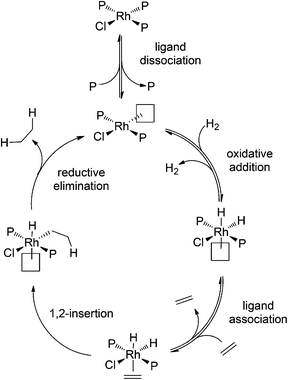 